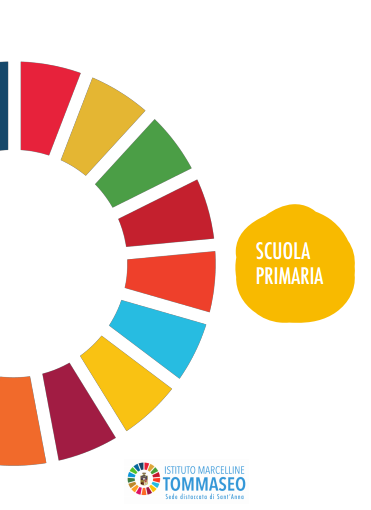 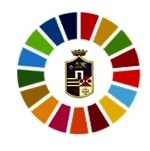 Scuola Primaria Marcelline  Sant’AnnaIn continuità con la scuola dell’Infanzia, la scuola Primaria si propone di introdurre i bambini nel mondo della conoscenza, maturando in ciascuno la capacità di esprimere le proprie esperienze attraverso la lettura, la scrittura, la matematica e tutte le materie comprese nel piano di studi della scuola Primaria. Progetto  educativo In linea con i programmi e gli orari ministeriali,  ma secondo lo stile  educativo proprio delle Marcelline, la Scuola Primaria  si impegna a perseguire  competenze di cittadinanza globale e di sostenibilità secondo  gli obiettivi del progetto “Grow the world”. In particolare:Mettere in luce e sviluppare le abilità di ogni  alunno per educare all’inclusivitàStimolare interessi e curiosità intellettuali, con l’intento di ingegnarsi per la risoluzione di problemiStimolare la capacità di giudizio e l’ammirazione verso coloro che contribuiscono a costruire la storiaFar  vivere con entusiasmo il proprio conoscereFavorire una crescita fisica sana ed equilibrataProporre esperienze di “bellezza”, creatività e spiritualità cristianaQuesti obiettivi vengono raggiunti attraverso metodologie diversificate e con l’applicazione di stili di apprendimento che permettano di sviluppare macro abilità trasversali  quali: capacità di lavorare in gruppocondivisione delle proprie ideesviluppo di strategie in vista di un fine comune ricerca di soluzioni a problemi Capacità di implementare le diverse conoscenze attraverso collegamenti interdisciplinari.programma didattico L’orario settimanale della SCUOLA PRIMARIA in via Meloria è organizzato come segue:Classi 1^ - 2^Classi 3^ - 4^ - 5^In caso di continuazione dell’emergenza Covid con esigenze di distanziamento e scaglionamento di entrate l’orario sarà modificato come segue:Classi 1^ - 2^ - ingresso dalle 08.00 alle 08.10 – pranzo ore 12.20Classi 3- 4^-5^ - ingresso dalle 07.50 alle 08.00 – pranzo ore 13.05E’ possibile usufruire del servizio di pre scuola dalle ore 7.30 alle ore 8.15  e del servizio di post-scuola dalle ore 16.00 alle ore 18.30 e/o  dalle ore 16.45 alle ore 18.30Piano  orario settimanaleDall’anno scolastico 18/19 per dare ancora maggiore spazio ai tempi di attenzione dei bambini e sperimentare in maniera stabile le compresenze, l’orario è strutturato in unità orarie di 45’. Sono previsti insegnamenti facoltativi quadrimestrali o annuali a potenziamento del curricolo di base. Tali insegnamenti esulano dalla programmazione didattica regolare, ma la potenziano. Possono essere svolti da docenti diversi da quelli incaricati della classe e possono essere svolti su classi aperte. All’inizio di ogni anno sarà consegnata alle famiglie la proposta relativa agli insegnamenti dell’anno. classi 1^ - 2^ classi 3^ - 4^ - 5^ Nel corso del quinquennio della scuola primaria, secondo il principio della gradualità, vengono sviluppate tematiche inerenti :  Educazione alla cittadinanza              -  Educazione stradaleEducazione ambientale 	           	 - Educazione alla saluteEducazione alimentare	         	 - Educazione all’affettività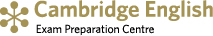 L’Istituto Marcelline Tommaseo/ Sant’Anna è un “Centro di Preparazione Cambridge English”. 
Prepara e iscrive i candidati agli esami Cambridge English, riconosciuti da oltre 20.000 enti tra università, istituzioni e aziende come valida prova delle conoscenze linguistiche. 
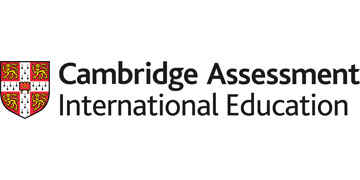 Dall’  anno scolastico 2018/19  la nostra sede di piazza Tommaseo   è stata riconosciuta come CENTRO INTERNAZIONALE CAMBRIDGE da parte della University of Cambridge International Examinations e pertanto sede autorizzata dall’Università di Cambridge per la preparazione e il conseguimento delle certificazioni internazionali Checkpoint One Checkpoint Secondary 1. I corsi potranno quindi essere seguiti anche dagli alunni di via Meloria.Le certificazioni Checkpoint One Checkpoint Secondary 1  offrono ai nostri percorsi scolastici:una connotazione internazionale consentendo ai bambini e ai  ragazzi  di conseguire competenze linguistiche eccellenti e capacità di veicolare in lingua inglese vari ambiti culturali.una prospettiva internazionale rendendoci parte di una comunità di 140 paesi del mondo in cui tale titolo può essere conseguito.]Nei pomeriggi in cui non  sono previste le lezioni curricolari  è possibile usufruire del servizio di Studio pomeridiano assistito (doposcuola: compiti e metodo di studio) . SERVIZIO MENSAIl servizio mensa prevede due menu (invernale ed estivo) predisposti su quattro settimane formulati sulla base delle tabelle dietetiche del Comune di Milano. Il servizio di Ristorazione è fornito dalla Milano Ristorazioni con alimenti crudi. Il cibo è cucinato a scuola da personale interno. È possibile segnalare eventuali necessità sull’apposito modulo consegnato all’inizio dell’anno o, nei casi di allergie o intolleranze, presentando un certificato medico.PROGETTI IN EVIDENZANella scuola Primaria vengono sviluppati diversi progetti legati alle Macroaree del Progetto Grow the world. Mettiamo in evidenza  il progetto Cittadini del Mondo,  Il Progetto Linguistico  ed il progetto Educare Viaggiando Progetto CITTADINI DEL MONDO Il fine di questo progetto è quello di promuovere una educazione alla diversità, all’inclusività, al rispetto reciproco, sottolineando in maniera speciale giornate dedicate a livello mondiale a temi specifici, ma anche attraverso semplici e graduali esperienze di collaborazione e volontariato.
Si propone le seguenti finalità:Educare all’ascolto reciproco, all’accoglienza del pensiero dell’altro e a discutere insieme per giungere ad una risoluzioneAbituare al lavoro in gruppo, all’accoglienza delle competenze di ciascuno per raggiungere insieme un risultato.Conoscere per stimare ed ammirare profili di persone che con dedizione e altruismo hanno messo al servizio di tutti capacità e studi (scienziati, medici, esploratori…).Educare alla partecipazione consapevole e costruttiva.Progetto LINGUE Progetto EDUCARE VIAGGIANDO Coinvolge tutte le macro aree del progetto GROW THE WORLD.
Il viaggio è uno strumento educativo che è parte integrante del dialogo scolastico ed è strumento fondamentale per lo sviluppo del progetto “ GROW THE WORLD” perché permette di completare attraverso la metodologia “dentro fuori la scuola” quei percorsi di conoscenza della realtà cominciati sui banchi di scuola attraverso la sperimentazione diretta.A seconda  dell’ età, delle abilità che si vogliono promuovere negli alunni o delle conoscenze da acquisire, variano le tipologie del viaggio:Viaggio di ‘integrazione culturale’:approccio diretto ai segni dell’evoluzione storico-sociale, culturale ed artistica delle città Italiane  attraverso la visita guidata di luoghi significativi nell’ambito di un territorioViaggio connesso ad attività sportiva:attività sportiva in ambiente naturaleViaggi nei parchi e nelle riserve naturali:approccio dal vivo agli ecosistemi comprensione dell’interazione uomo-naturaProgetto ALLA SCOPERTA DEL MONDO Il progetto  si propone, nel corso dei 5 anni della scuola primaria, di far gustare ai bambini le bellezze naturali del territorio Italiano, delle biodiversità presenti grazie ai diversi ambienti climatici e alla conformazione geografica della nostra nazione.Si propone, inoltre, di notare insieme ai bambini come l’uomo ha agito nei confronti del  territorio, aiutando a comprendere le azioni rispettose e non rispettose dell’ambiente che ci circonda.  Attività: visite di studio e laboratori presso azienda A2A, museo della Scienza e della Tecnica, Museo di Scienze Naturali.Visite guidate di conoscenza della nostra città, anche a cura della Polizia MunicipaleProgetti di educazione ambientale , di educazione alimentare, di educazione alla saluteProgetto OrtoAttività semplici di rispetto e salvaguardia degli ambienti in cui viviamo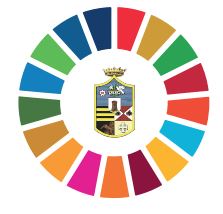 COORDINATORE DIDATTICO	Prof. Simona PeterlinTEL					02 39214049E MAIL					marcelline.sanna@gmail.comWEB					www.marcellinesantanna.itmattinaPomeriggio LunedìOre 8.15 – 13.05ore 14.30 – 16.00 doposcuolaMartedìOre 8.15 – 13.05Ore 14.30 – 16.00 lezioniMercoledìOre 8.15 – 13.05Ore 14.30 – 16.00 lezioniGiovedìOre 8.15 – 13.05Ore 14.30 – 16.00 laboratorio linguisticoVenerdì Ore 8.15 – 13.05Ore 14.30 – 16.00 doposcuolamattinaPomeriggio LunedìOre 8.15– 13.05Ore 14.30 – 16.45 laboratorio lingue       MartedìOre 8.15– 13.05Ore 14.30 – 16.45 doposcuolaMercoledìOre 8.15– 13.05Ore 14.30- 16.45 lezioniGiovedìOre 8.15– 13.05Ore 14.30- 16.45 lezioniVenerdì Ore 8.15– 13.05Ore 14.30 – 16.45 doposcuolamattinaPomeriggio LunedìOre 8.15 – 12.20Ore 13.45 – 14.30 lezioniOre 14.30 – 16.00 doposcuolaMartedìOre 8.15 – 12.20Ore 13.45 - 16.00 lezioniMercoledìOre 8.15 – 12.20Ore 13.45 - 16.00 lezioniGiovedìOre 8.15 – 12.20Ore 13.45 – 14.30 lezioniOre 14.30 - 16.00 laboratorio lingueVenerdì Ore 8.15 – 12.20Ore 13.45 – 14.30 lezioniOre 14.30 – 16.00 doposcuolamattinaPomeriggio LunedìOre 8.15 – 13.05Ore 14.30 – 16.45 laboratorio lingue        MartedìOre 8.15 – 13.05Ore 14.30 – 16.45 doposcuolaMercoledìOre 8.15 – 13.05Ore 14.30- 16.45GiovedìOre 8.15 – 13.05Ore 14.30- 16.45Venerdì Ore 8.15 – 13.05Ore 14.30 – 16.45 doposcuolaCLASSE 1^CLASSI 2^-DISCIPLINEUnità orariaUnità orariaITALIANO8 /10*8 /10*MATEMATICA88SCOPERTA DEL MONDO (geo/storia/scienze)44INGLESE44ED. MOTORIA22MUSICA22ARTE22INFORMATICA/CODING2*2*AREA COMPRESENZA22TOTALE unità orarie3434CURRICOLO D’ISTITUTOMUSICA1 (coro)1 (coro)CREATIVITA’11INGLESE11CLASSE 3^/ 4^/5^DISCIPLINEUnità orariaITALIANO8 /10*MATEMATICA8GEOGRAFIA2STORIA2SCIENZE2INGLESE4ED. MOTORIA2MUSICA2ARTE2INFORMATICA/CODING2*AREA COMPRESENZA3TOTALE37CURRICOLO D’ISTITUTOCONV. INGLESE/INGLESE3MUSICA1 (coro)CLASSETEMPO ORARIO/LINGUAOBIETTIVI/ CONTENUTI1^-2^ classe Scuola primaria 4 ore curricolari1 oraFacoltativa pomeridianaPotenziamento dell'oralità e della fonetica, con particolare attenzione ai suoni nuovi o specifici con l'ausilio di una metodologia multisensoriale attraverso musica, video, giochi, filastrocche.3^- 4^-5^primaria 4 ore curricolari3 ore facoltativeEnglish L2Clil Science Conversazione Sviluppo delle 4 aree della lingua: Comprensione scritta e orale, produzione scritta e orale anche volte alla certificazione                STARTERS  MOVERS e FLYERSCurricolo Cambridge per la preparazione e il conseguimento delle certificazioni internazionali Checkpoint One